Łączniki VB 160Opakowanie jednostkowe: 1 sztukaAsortyment: K
Numer artykułu: 0055.0194Producent: MAICO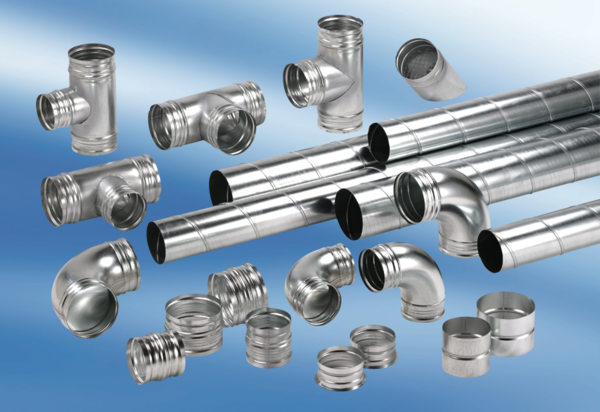 